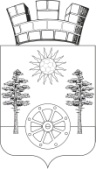 РОССИЙСКАЯ ФЕДЕРАЦИЯРОСТОВСКАЯ ОБЛАСТЬАДМИНИСТРАЦИЯГОРНЕНСКОГО ГОРОДСКОГОПОСЕЛЕНИЯПОСТАНОВЛЕНИЕот 29.03.2024 36р.п.ГорныйОб утверждении плана мероприятий по предупреждению и ликвидации лесных и ландшафтных пожаров на территории Горненского городского поселения на 2024 годВ соответствии с требованиями Федерального закона от 21.12.1994 № 69-ФЗ «О пожарной безопасности», постановлениями Правительства Российской Федерации от 16.09.2020 № 1479«Об утверждении Правил противопожарного режима в Российской Федерации,в целях обеспечения пожарной безопасности на территории Горненского городского поселения,  руководствуясь статьей 34 Устава муниципального образования «Горненское городское поселение», Администрация Горненского городского поселенияПОСТАНОВЛЯЕТ:1. Утвердить план мероприятий по предупреждению и ликвидации лесных и ландшафтных пожаров на территории Горненского городского поселения на 2024 год(Приложение).2. Руководителям организаций, расположенных на территории Горненского городского поселения обеспечить выполнение плана мероприятий по предупреждению ландшафтных пожаров в части их касающейся.3. Настоящее постановление подлежит обнародованию путем размещения на информационных стендах Администрации Горненского городского поселения и размещению на официальном сайте Администрации Горненского городского поселения 4. Контроль за исполнением настоящего оставляю за собой.Глава Администрации Горненскогогородского поселения                                                           П.Ю. Корчагин Приложениек постановлениюАдминистрации Горенского  городскогопоселенияот29.03.2024№ 36ПЛАНмероприятий по предупреждению и ликвидации лесных и ландшафтных пожаров на территории Горненского городского поселения на 2024 год№п/пНаименование мероприятийИсполнителиСрок исполненияПримечание12345Мероприятия по охране лесов от пожаровМероприятия по охране лесов от пожаровМероприятия по охране лесов от пожаровМероприятия по охране лесов от пожаровМероприятия по охране лесов от пожаров1Размещение информации на официальном сайте Администрации Горненского городского поселения о недопустимости выжигания сухой растительности на территории Горненского городского поселения и соблюдения правил пожарной безопасности в лесахИнспектор по ГО и ЧС Администрации  Горненского городского поселения  апрель2Предприятиям и организациям всех форм собственности, расположенных на территории городского поселения принять меры по очистке возможных мест возгораемых и взрывоопасных веществ и предметов.Руководители предприятий, организацийпостоянно4Принятие мер по пресечению нарушения правил пожарной безопасности на территории Горненского  городского поселения, путем выявления и привлечения к административной ответственности лиц, виновных в возникновении лесных пожаров, выжигании сухой растительности на придворовой территории. специалисты Горненского городского поселенияпостоянно5Создать (обновить)противопожарные полосы населенных пунктов (р.п.Горный, п. Лесостепь) Инспектор по ГО и ЧС Администрации Горненского городского поселения  в течении пожароопасного периоа6Провести разъяснительную работу с населением по вопросу соблюдения правил пожарной безопасности в быту, в лесуИнспектор по ГО и ЧС Администрации Горненского  городского поселенияежемесячноМероприятия по предупреждению и ликвидации ландшафтных пожаровМероприятия по предупреждению и ликвидации ландшафтных пожаровМероприятия по предупреждению и ликвидации ландшафтных пожаровМероприятия по предупреждению и ликвидации ландшафтных пожаровМероприятия по предупреждению и ликвидации ландшафтных пожаров1Обкос растительности и создание минерализованных полос вдоль автомобильных дорог, населенных пунктов, дачных поселков, садово-огороднических хозяйств, лесных массивов, лесополос, прилегающих к участкам, на которых возможно возникновение ландшафтных пожаров.Инспектор по вопросам ГО и ЧС и ПБ администрации ,Специалист по вопросам земельных и имущественных отношенийв течение пожароопасного периода2Произвести ремонт (установку) пожарных гидрантов, согласно весенней инвентаризации ПГ на территории Горненского городского поселенияИнспектор  по ГО и ЧС Администрации Горненского городского поселенияапрель-май3.Разработка Паспортов населенных пунктов, подверженных угрозе лесных и ландшафтных пожаровИнспектор  по ГО и ЧС Администрации Горненского городского поселениямарт4.Создание  условий для беспрепятственного проезда пожарной техники и удаление не более 100 м от любого места возникновения ландшафтного пожара. Инспектор  по ГО и ЧС Администрации Горненского городского поселенияпостоянно